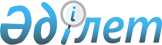 Об утверждении Правил функционирования Национальной системы видеомониторингаПриказ Председателя Комитета национальной безопасности Республики Казахстан от 27 октября 2020 года № 69-қе. Зарегистрирован в Министерстве юстиции Республики Казахстан 30 ноября 2020 года № 21693
      Примечание ИЗПИ!
Порядок введения в действие настоящего приказа см. п. 4.
      В соответствии с пунктом 5 статьи 30-1 Закона Республики Казахстан от 24 ноября 2015 года "Об информатизации" ПРИКАЗЫВАЮ:
      1. Утвердить прилагаемые Правила функционирования Национальной системы видеомониторинга.
      2. Службе информации и кибербезопасности Комитета национальной безопасности Республики Казахстан обеспечить:
      1) государственную регистрацию настоящего приказа в Министерстве юстиции Республики Казахстан;
      2) размещение настоящего приказа на интернет-ресурсе Комитета национальной безопасности Республики Казахстан.
      3. Контроль за исполнением настоящего приказа возложить на курирующего заместителя Председателя Комитета национальной безопасности Республики Казахстан.
      4. Настоящий приказ вводится в действие по истечении десяти календарных дней со дня его опубликования, за исключением положений, касающихся субъектов частного предпринимательства, которые вводятся в действие с 1 июля 2021 года.
      СОГЛАСОВАНО
Служба государственной охраны 
Республики Казахстан
      СОГЛАСОВАНО
Министерство внутренних дел 
Республики Казахстан
      СОГЛАСОВАНО
Министерство цифрового развития,
инноваций и аэрокосмической промышленности
Республики Казахстан
      СОГЛАСОВАНО
Министерство финансов
Республики Казахстан
      СОГЛАСОВАНО
Министерство национальной экономики
Республики Казахстан Правила функционирования Национальной системы видеомониторинга Глава 1. Общие положения
      1. Настоящие Правила функционирования Национальной системы видеомониторинга (далее - Правила) разработаны в соответствии с пунктом 5 статьи 30-1 Закона Республики Казахстан от 24 ноября 2015 года "Об информатизации" (далее - Закон) и определяют порядок функционирования Национальной системы видеомониторинга.
      2. В настоящих Правилах используются следующие основные понятия:
      1) абонент – физическое или юридическое лицо, во владении и (или) пользовании которого находится объект, подлежащий обязательному подключению к Национальной системе видеомониторинга;
      2) аппаратно-программный комплекс – совокупность программных и технических средств, совместно применяемых для решения задач определенного типа;
      3) видеоаналитика - программное обеспечение или технология, использующая методы компьютерного зрения для автоматизированного сбора данных на основании анализа потокового видео (видеоанализа);
      4) координатор – государственный орган, обеспечивающий межотраслевое управление и взаимодействие участников Национальной системы видеомониторинга;
      5) Национальная система видеомониторинга - информационная система, представляющая собой совокупность программных и технических средств, осуществляющих сбор, обработку и хранение видеоизображений для решения задач обеспечения национальной безопасности и общественного правопорядка;
      6) оператор сети передачи данных – оператор связи, обеспечивающий функционирование и развитие каналов связи для передачи данных между участниками Национальной системы видеомониторинга;
      7) пользователь – государственный орган, определенный в соответствии со статьей 30-1 Закона Республики Казахстан от 24 ноября 2015 года "Об информатизации", имеющий доступ к Национальной системе видеомониторинга для выполнения возложенных законодательством задач и функций;
      8) реестр Национальной системы видеомониторинга – объект информатизации, содержащий информацию об абонентах, пользователях и системах видеонаблюдения абонентов Национальной системы видеомониторинга;
      9) технические возможности – совокупность определенных условий и факторов, непосредственно влияющих на возможность получения пользователем доступа к Национальной системе видеомониторинга;
      10) технические условия – совокупность определенных условий и факторов, непосредственно влияющих на возможность подключения системы видеонаблюдения абонента к Национальной системе видеомониторинга;
      11) технический оператор – организация, обеспечивающая функционирование и участвующая в развитии аппаратно-программных комплексов и технологических платформ центров обработки данных;
      12) технологическая платформа – совокупность программных и технических средств центров обработки данных, предназначенных для обработки и анализа данных;
      13) центр обработки данных – специализированное сооружение для размещения серверного и сетевого оборудования Национальной системы видеомониторинга. Глава 2. Порядок функционирования Национальной системы видеомониторинга Параграф 1. Подключение абонентов к Национальной системе видеомониторинга
      3. Для подключения системы видеонаблюдения абонента к Национальной системе видеомониторинга координатор направляет абоненту уведомление о необходимости подключения системы видеонаблюдения к Национальной системе видеомониторинга.
      4. После получения уведомления абонент в течение 15 рабочих дней направляет техническому оператору заявление на предоставление технических условий подключения его системы видеонаблюдения к Национальной системе видеомониторинга по форме согласно приложению 1 к настоящим Правилам с приложением документов, содержащих следующие сведения:
      1) архитектура системы видеонаблюдения;
      2) состав и количество программно-технических средств, используемых в системе видеонаблюдения, и их характеристики;
      3) параметры используемых каналов связи системы видеонаблюдения;
      4) формат видеопотока, в котором передается видеоизображение;
      5) набор команд управления средствами видеонаблюдения;
      6) функционал управления позиционированием средств видеонаблюдения (при наличии);
      7) функционал управления доступом пользователей к средствам видеонаблюдения;
      8) функционал управления архивом видеоизображений;
      9) функционал управления доступом пользователей в системе и архивом видеоданных абонента Национальной системы видеомониторинга.
      5. После получения заявления, указанного в пункте 4 настоящих Правил, технический оператор в течение 15 рабочих дней направляет абоненту технические условия с указанием в них срока подключения системы видеонаблюдения к Национальной системе видеомониторинга, который не превышает 12 месяцев.
      6. Абонент после получения технических условий обеспечивает его выполнение, которое включает согласование с техническим оператором технических параметров подключения системы видеонаблюдения.
      Подключение системы видеонаблюдения абонента осуществляется при наличии минимальных технических условий, предусмотренных в приложении 2 к настоящим Правилам.
      7. После обеспечения технических условий абонент направляет обращение техническому оператору для проверки полноты и корректности выполнения технических условий. Технический оператор в течение 10 рабочих дней производит проверку полноты и корректности выполнения технических условий и предоставляет разрешение на подключение системы видеонаблюдения к Национальной системе видеомониторинга либо заключение о необходимости устранения недостатков с указанием их перечня и срока для устранения.
      После устранения абонентом выявленных недостатков производится повторная проверка полноты и корректности выполнения технических условий.
      8. После получения абонентом разрешения на подключение системы видеонаблюдения к Национальной системе видеомониторинга технический оператор совместно с абонентом (при необходимости совместно с оператором сети передачи данных) в течение 20 рабочих дней организует передачу данных от системы видеонаблюдения абонента до аппаратно-программного комплекса Национальной системы видеомониторинга.
      9. По окончании мероприятий по организации передачи данных, абонент и технический оператор в течение 10 рабочих дней подписывают акт подключения системы видеонаблюдения к Национальной системе видеомониторинга с указанием даты начала передачи данных.
      Информация о системе видеонаблюдения, подключенной к Национальной системе видеомониторинга, и об абоненте отражается в Реестре Национальной системы видеомониторинга. Копия этого акта направляется Техническим оператором в адрес координатора.
      10. Подключение систем видеонаблюдения абонента к Национальной системе видеомониторинга производится с использованием каналов связи оператора сети передачи данных или собственных каналов связи абонента и пользователя при наличии технических возможностей и отражается в Реестре Национальной системы видеомониторинга.
      Условия взаимодействия технического оператора и оператора сети передачи данных определяются соглашением с учетом требований настоящих Правил.
      Условия взаимодействия технического оператора и абонента определяются соглашением с учетом требований настоящих Правил.
      11. Физические или юридические лица, во владении и (или) пользовании которых находится система видеонаблюдения, могут направить заявление о подключении системы видеонаблюдения к Национальной системе видеомониторинга на добровольной основе, на которое координатором может быть направлен мотивированный отказ или решение о присвоении статуса "абонент". Параграф 2. Функционирование Национальной системы видеомониторинга
      12. Сбор, обработка и хранение видеоизображений в Национальной системе видеомониторинга производятся с использованием аппаратно-программных комплексов и технологических платформ центров обработки данных Национальной системы видеомониторинга.
      13. Срок хранения видеоизображений в Национальной системе видеомониторинга составляет 30 суток, за исключением видеоизображений по событиям (происшествия) в рамках решения задач обеспечения национальной безопасности и общественного правопорядка, срок хранения в Национальной системе видеомониторинга которых составляет не менее 7 лет.
      14. Участниками Национальной системы видеомониторинга являются координатор, технический оператор, пользователь, оператор сети передачи данных и абонент.
      15. Координатором обеспечивается:
      1) создание, развитие и организация обеспечения функционирования Национальной системы видеомониторинга; утверждение и согласование с государственными органами перечня оказываемых Техническим оператором услуг;
      2) согласование проектов соглашений о взаимодействии между техническим оператором и оператором сети передачи данных, техническим оператором и абонентом;
      3) рассмотрение запросов абонентов и предоставление официального ответа в соответствии с законами Республики Казахстан и с учетом требований настоящих Правил;
      4) согласование подключения системы видеонаблюдения собственников или владельцев, в собственности, оперативном управлении или хозяйственном ведении которых находятся системы видеонаблюдения к Национальной системе видеомониторинга, заявивших о подключении на добровольной основе;
      5) рассмотрение запросов государственных органов на получение архивных данных и проверка наличия правовых оснований предоставления информации; направление государственному органу запрашиваемой информации или мотивированного отказа в еҰ предоставлении в соответствии с законами Республики Казахстан и с учетом требований настоящих Правил;
      6) обеспечение круглосуточного функционирования оперативно-дежурной службы для принятия управленческих решений;
      7) обеспечение организации каналов связи для функционирования Национальной системы видеомониторинга.
      16. Техническим оператором обеспечивается:
      1) оказание абоненту, пользователям Национальной системы видеомониторинга следующих услуг с учетом требований настоящих Правил:
      предоставление технических условий по подключению системы видеонаблюдения к Национальной системе видеомониторинга;
      предоставление технических возможностей получения доступа пользователями к Национальной системе видеомониторинга;
      подключение системы видеонаблюдения к Национальной системе видеомониторинга;
      предоставление доступа пользователям к Национальной системе видеомониторинга;
      2) осуществление системно-технического обслуживания и сопровождения аппаратно-программных комплексов и технологических платформ центров обработки данных Национальной системы видеомониторинга; обеспечение своевременного информирования пользователей о нештатных (аварийных) ситуациях и о плановых регламентных работах, проводимых в отношении Национальной системы видеомониторинга; периодическое направление координатору комплексного отчета о функционировании Национальной системы видеомониторинга; информирование координатора о нештатных ситуациях, возникших в Национальной системе видеомониторинга;
      3) разработка соглашений о взаимодействии между координатором и техническим оператором, техническим оператором и оператором сети передачи данных, техническим оператором и абонентом, техническим оператором и пользователем;
      4) рассмотрение заявлений абонентов на предоставление технических условий подключения системы видеонаблюдения; определение срока подключения системы видеонаблюдения к Национальной системе видеомониторинга и направление абоненту технических условий; согласование технических параметров подключения системы видеонаблюдения; проверка полноты и корректности выполнения технических условий; предоставление разрешения на подключение системы видеонаблюдения или заключения о необходимости устранения выявленных недостатков; организация передачи данных от абонента до аппаратно-программного комплекса центра обработки данных; формирование и ведение Реестра Национальной системы видеомониторинга;
      5) рассмотрение заявлений пользователей на предоставление технических возможностей получения доступа; проверка технических возможностей и определение технических параметров получения пользователями доступа к Национальной системе видеомониторинга; организация создания технических возможностей, включающих согласование мероприятий по созданию, модернизации, монтажу, настройке каналов связи и иных технических средств; организация передачи данных от пользователя до аппаратно-программного комплекса Национальной системы видеомониторинга и от аппаратно-программного комплекса Национальной системы видеомониторинга до пользователя;
      6) обеспечение круглосуточного функционирования дежурной службы для управления, контроля работоспособности и мониторинга функционирования Национальной системы видеомониторинга, а также мониторинга событий информационной (кибер) безопасности и реагирование на инциденты информационной (кибер) безопасности Национальной системы видеомониторинга;
      7) обеспечение хранения данных в Национальной системе видеомониторинга с учетом требований настоящих Правил.
      17. Оператором сети передачи данных обеспечивается:
      1) организация каналов связи для функционирования Национальной системы видеомониторинга в порядке и на условиях, определенных настоящими Правилами; проведение мероприятий по созданию, модернизации, монтажу и настройке каналов связи и иных технических средств связи;
      2) осуществление системно-технического обслуживания и сопровождения каналов связи; обеспечение своевременного информирования технического оператора о плановых регламентных работах, проводимых в отношении каналов связи; периодическое направление техническому оператору комплексного отчета о функционировании каналов связи; информирование технического оператора об инцидентах, возникших на каналах связи;
      3) участие в разработке соглашения взаимодействия, определяющего условия взаимодействия между техническим оператором и оператором сети передачи данных;
      4) обеспечение круглосуточного функционирования дежурной службы для управления, контроля работоспособности и мониторинга функционирования каналов связи, а также мониторинга событий информационной (кибер) безопасности и реагирование на инциденты информационной (кибер) безопасности каналов связи Национальной системы видеомониторинга.
      18. Абонентом обеспечивается:
      1) возможность подключения имеющейся системы видеонаблюдения к Национальной системе видеомониторинга в порядке и на условиях, определенных настоящими Правилами;
      2) осуществление системно-технического обслуживания и сопровождения системы видеонаблюдения и технических средств передачи данных; обеспечение своевременного информирования технического оператора о плановых регламентных работах, проводимых в отношении системы видеонаблюдения и технических средств передачи данных; информирование технического оператора об отключениях системы видеонаблюдения в случаях, предусмотренных законами Республики Казахстан, и об инцидентах, возникших в системе видеонаблюдения и технических средствах передачи данных;
      3) направление заявлений на предоставление технических условий подключения системы видеонаблюдения; обеспечение выполнения технических условий, включающих согласование с Техническим оператором технических параметров подключения системы видеонаблюдения; устранение недостатков после проверки полноты и корректности выполнения технических условий;
      4) обеспечение своевременного информирования технического оператора об изменении сведений, указанных в подписанных с техническим оператором соглашениях взаимодействия и (или) содержащихся в акте подключения системы видеонаблюдения к Национальной системе видеомониторинга;
      5) обеспечение стойко-места, электропитания и охлаждения для переходного и сопутствующего оборудования, организация физической безопасности (сохранности) переходного оборудования, а также круглосуточного доступа к нему для проведения системно-технического обслуживания.
      19. Пользователями обеспечивается:
      1) использование доступа к Национальной системе видеомониторинга для решения задач обеспечения национальной безопасности и общественного правопорядка;
      2) своевременное информирование технического оператора об изменении сведений, указанных в подписанных с техническим оператором соглашениях взаимодействия и (или) содержащихся в акте получения доступа к Национальной системе видеомониторинга.
      20. Пользователи имеют непрерывный доступ к Национальной системе видеомониторинга, который обеспечивается координатором совместно с техническим оператором.
      Использование сведений, полученных в результате функционирования Национальной системы видеомониторинга, ограничивается на основаниях, предусмотренных законодательством Республики Казахстан.
      Взаимодействие координатора и/или технического оператора с пользователем определяется соглашением с учетом требований настоящих Правил и законодательства, регулирующих деятельность пользователя. Параграф 3. Порядок получения доступа и архивной информации
      21. Для подключения к Национальной системе видеомониторинга координатор и технический оператор предоставляют доступ пользователю на основании его заявления по форме согласно приложению 3 к настоящим Правилам.
      22. После получения заявления, указанного в пункте 21 настоящих Правил, технический оператор в течение 15 рабочих дней проверяет технические возможности и направляет координатору технические параметры получения доступа к Национальной системе видеомониторинга, который не превышает 12 месяцев.
      Продление доступа к Национальной системе видеомониторинга осуществляется в порядке подключения к Национальной системе видеомониторинга, предусмотренном настоящим параграфом.
      23. После получения от технического оператора технических параметров получения доступа к Национальной системе видеомониторинга, координатором в течение 10 рабочих дней предоставляется пользователю разрешение исходя из технических возможностей Национальной системы видеомониторинга, с направлением копии решения техническому оператору.
      24. После получения доступа к Национальной системе видеомониторинга технический оператор, пользователь и при необходимости оператор сети передачи данных организуют создание технических возможностей, которые могут включать мероприятия по созданию, модернизации, монтажу и настройке каналов связи и иных технических средств связи.
      25. После создания технических возможностей пользователь и технический оператор в течение 10 рабочих дней подписывают соглашение о взаимодействии.
      26. После подписания соглашения о взаимодействии, технический оператор в течение 10 рабочих дней организует доступ к данным от аппаратно-программного комплекса Национальной системы видеомониторинга до пользователя в соответствии с полученным разрешением.
      27. По окончании мероприятий по организации получения доступа, пользователь и технический оператор в течение 10 рабочих дней подписывают акт получения доступа к Национальной системе видеомониторинга с указанием даты начала передачи данных. Копия этого акта направляется техническим оператором в адрес координатора.
      28. Для получения архивной информации из Национальной системы видеомониторинга, абоненты, являющиеся государственными органами в случаях установленных законами Республики Казахстан, направляют координатору мотивированный запрос на получение информации, к которому прилагаются два носителя информации.
      29. После получения запроса, указанного в пункте 28 настоящих Правил, координатор в течение 10 рабочих дней проверяет наличие правовых оснований и технических возможностей и направляет абоненту запрашиваемую информацию на первом носителе информации или мотивированный ответ об отказе в еҰ предоставлении.
      30. Копии запроса и ответа со вторым носителем хранятся как минимум в течение 24 месяцев, после чего осуществляется физическое уничтожение с оформлением соответствующего акта в произвольном виде.
      31. Порядок получения абонентами архивной информации из Национальной системы видеомониторинга, определенный в пунктах 28-30 настоящих Правил может быть автоматизирован (упрощен) за счет перевода процедуры подачи запроса и получение ответа на электронный формат по решению координатора. Параграф 4. Особенности реализации программной платформы
      32. Для повышения эффективности систем видеонаблюдения в составе Национальной системы видеомониторинга организуется программная платформа, реализующая функции видеоаналитики.
      33. В программной платформе реализуется функционал в соответствии с задачами, определенными Законом Республики Казахстан от 24 ноября 2015 года "Об информатизации".
      34. В целях обеспечения информационной безопасности, программная платформа функционирует только на аппаратно-программных комплексах центров обработки данных Национальной системы видеомониторинга, в том числе в переходном оборудовании Национальной системы видеомониторинга.
      35. Решение о монтаже переходного оборудования Национальной системы видеомониторинга принимается техническим оператором с учетом количества видеокамер в системе видеонаблюдения абонента, пропускной способности имеющихся каналов связи и технической возможности.
      36. Абонентом обеспечивается организационно-технические условия для установки переходного оборудования Национальной системы видеомониторинга, его физической защищенности и круглосуточный доступ техническому оператору согласно ведомственному регламенту и с учетом требований к режимным объектам.
      37. Особенности, связанные с размещением переходного оборудования Национальной системы видеомониторинга, определяются в соответствующем соглашении между техническим оператором и абонентом с учетом требований настоящих Правил.              Заявление на предоставление технических условий подключения
                         системы видеонаблюдения
      Фамилия, имя, отчество (при его наличии) физического лица, ИИН, наименование 
юридического лица, _________________________________________________________ 
___________________________________________________________________________
Адрес расположения системы видеонаблюдения: город_____________________________,  
улица_____________________________, здание___________________________________,   
объект _____________________________________________________________________
      Формат подключения (нужное выделить): в обязательном порядке, на добровольной основе
      К заявлению прилагаются документы, содержащие следующие сведения:
      1) архитектура системы видеонаблюдения;
      2) состав и количество программно-технических средств, используемых в системе видеонаблюдения и их характеристики;
      3) параметры используемых каналов связи системы видеонаблюдения;
      4) формат видеопотока, в котором передается видеоизображение;
      5) набор команд управления средствами видеонаблюдения;
      6) функционал управления позиционированием средств видеонаблюдения (при наличии);
      7) функционал управления доступом пользователей к средствам видеонаблюдения;
      8) функционал управления архивом видеоизображений;
      9) функционал управления доступом пользователей в системе и архивом видеоданных абонента Национальной системы видеомониторинга. Минимальные технические условия систем видеонаблюдения
      1. Общие возможности видеокамер:
      1) разрешающая способность (эффективная поверхность матрицы) - не менее 1920х1080 пикселей;
      2) значение битрейта – не менее 5000 кбит/с;
      3) скорость преобразования видеосигнала – не менее 25 к/с;
      4) потери пакета - не более 20%;
      5) фокусировка - Auto/Manual (опционально);
      6) минимальная светочувствительность - 0,01 лк;
      7) улучшение изображения - WDR не менее 120 дБ;
      8) режим "День/ночь" - Механический ИК фильтр;
      9) переключение "День/ночь" - авто/по расписанию;
      10) внешние условия работы - не менее уровня защиты IP66;
      11) параметр степени защиты - IK10;
      12) качество изображения на границах контролируемой зоны задается в следующих пределах:
      не менее 150 пикселей на метр - на обзорных камерах с детализацией,
      не менее 250 pix/m на метр - на входных группах,
      не менее 50 pix/m  на метр - на обзорных камерах без детализации.
      2. Возможности видеокамер в соответствии с типом:
      3. Установка видеокамер.
      1) для исключения помех в кадре: в поле зрения камеры необходимо исключить предметы, перекрывающие обзор и позволяющие людям, наблюдаемым объектам либо транспортным средствам незаметно перемещаться в зоне наблюдения. В кадре необходимо избегать или ограничивать зоны телевизионных экранов, интерактивных рекламных щитов, вращающихся дверей, эскалаторов, качающихся веток и других объектов, создающих постоянное движение, если эти объекты не являются целью наблюдения;
      2) вновь устанавливаемым видеокамерам необходимо обеспечить защиту от наведенных помех (как сигнальных цепей передачи видеопотока, так и линий электропитания), учитывать цепи зануления и заземления. При установке видеокамер на опоры предусматривать виброустойчивость конструкции, основания;
      3) для общего видеонаблюдения с целью мониторинга и наблюдения прилегающей к объекту территории установка камер производится на высоте не менее 4 метров на стене объекта или опорах;
      4) установка камер для мониторинга дорожной обстановкой производится на высоте - до 12 метров, для распознавания государственного регистрационного номерного знака на транспортном средстве – с 6 до 30 метров;
      5) для входных групп и потенциальной идентификации лиц граждан на пешеходных переходах камеры устанавливаются на высоте до 2,5 метра, на действующих входах-выходах (количество на главных - не менее 2, на второстепенных - не менее 1) до 3,5 метра.
      4. Типы камер к установке в зависимости от классификаций объектов:
      5. Возможности систем видеонаблюдения.
      1) системам видеонаблюдения абонентов необходимо предусматривать техническую поддержку, обновление и развитие программного обеспечения в соответствии с требованиями настоящих Правил;
      2) системам видеонаблюдения, разрабатываемые, внедряемые и финансируемые государственными органами вне зависимости от модели финансирования, необходимо обеспечить передачу видеоданных в Национальную систему видеомониторинга;
      3) техническим средствам, используемые в системах видеонаблюдения, необходимо иметь гарантированное электроснабжение от источников электропитания и автономное в режиме не менее 60 минут.
      6. Системам видеонаблюдения необходимо обеспечивать:
      1) режим работы 24/7/365;
      2) синхронизацию сигналов точного времени с часами устройств, серверов и рабочих станций;
      3) централизованное управление и разграничение прав доступа и политик безопасности для всех объектов и сервисов системы;
      4) автоматическую запись информации (логирование) действий пользователей всех уровней доступа в системе, а также исключать возможность доступа внесения изменений на уровне операционной системы и базы данных;
      5) безопасное сетевое взаимодействие;
      6) мультипротокольную трансляцию видео;
      7) поддержку настраиваемого, автоматического скачивания и передачи видеофрагментов (видеозаписей) в Национальную систему видеомониторинга;
      8) автоматическое протоколирование тревожных сообщений и возможность создания и настройки правил реагирования на события с возможностью централизованной обработки сигналов тревоги для всех объектов и сервисов системы в едином интерфейсе обработки сигналов тревоги;
      9) запись видео с IP-камер в распределенный файловый архив с возможностью восстановления недостающих записей в случае возникновения проблем с сетью или сервером записи;
      10) обязательную глубину архива — не менее 30 календарных дней;
      11) открытый платформо-независимый API для интеграции с внешними системами;
      12) возможность подключения сторонних и разработки собственных видеоаналитических модулей (внешних плагинов) на основе свободно распространяемого (бесплатного) пакета SDK;
      13) возможность подключения камер по протоколам Onvif, PSIA;
      14) возможность поддержки кодеков MJPEG, MPEG-4, MPEG-4 ASP, MxPEG, H.264 и H.265;
      15) возможность увеличения скорости записи при обнаружении движения, наступлении определенного события или временного интервала (расписания);
      16) возможность HTTPS-соединения с IP-камерами;
      17) возможность подключения к Национальной системе видеомониторинга путем организации единой иерархий с использованием родительской/дочерней логики, возможность взаимосвязывания систем между собой для подключения и получения видеофрагмента.
      18) возможность обнаружения проблем и удаленного управления взаимосвязанными объектами. Дочерние системы должны функционировать как автономные сайты, в том числе при потере сетевого подключения;
      19) возможность установления максимальной полосы пропуска, при которой записи могут быть получены с удаленного объекта для всех устройств, загружаемых параллельно.
      20) возможность просмотра и управления из Национальной системы видеомониторинга видеокамерами в онлайн режиме.
      7. Среда передачи данных.
      Среда передачи данных - это оптоволоконные (проводные) или беспроводные линии передачи данных с обеспечением постоянного соединения и передачи данных. 
      1) при установке коммутационного оборудования, используемого для создания (модернизации) системы видеонаблюдения, локальной системы видеонаблюдения, необходимо предусмотреть возможность создания виртуальных локальных сетей для разграничения доступа к ресурсам сети, маршрутизации протоколов, технологии трансляции адресов (NAT), Multicast и других, ведения учета происходящих событий, установки приоритетов для передачи различных видов трафика (канал управления, канал видеонаблюдения в реальном времени, канал доступа к видеоархиву и прочее) ;
      2) системам связи и передачи данных необходимо обеспечивать надежную маршрутизацию и коммутацию передаваемых данных по линиям связи, а также исключать задержки передачи и потерю данных, влияющих на качество передаваемой видеоинформации;
      3) протоколам информационного обмена между компонентами системы видеонаблюдения необходимо быть открытыми;
      4) линиям связи и телекоммуникационным "стыкам", используемые в системах видеонаблюдения, необходимо исключать возможности перехвата видеопотока, а также внесения в него изменений и необходимо соответствовать требованиям действующего законодательства в области информационной безопасности;
      5) время простоя по причинам отказа и технического обслуживания не превышает 50 часов в год при условии соблюдения требований по эксплуатации;
      6) уровень инфраструктуры для ситуационного центра устанавливается в соответствии с постановлением Правительства РК от 20 декабря 2016 года № 832 "Об утверждении единых требований в области информационно-коммуникационных технологий и обеспечения информационной безопасности";
      7) основными сетями передачи данных и доставки видеосигнала от камер к системе видеонаблюдения являются фиксированные оптоволоконные линии связи (FC), как единственная среда передачи данных, не зависящая от погодных, электромагнитных и иных условий эксплуатации и устойчивой средой к перехвату и расшифровке данных;
      8) возможна поддержка резервной передачи данных беспроводными сетями;
      9) использование беспроводных сетей возможно при согласовании с техническим оператором с применением протоколов шифрования данных, согласованных с уполномоченными органами.        Заявление на предоставление технических возможностей получения доступа
      Наименование пользователя: _____________________________________ 
___________________________________________________________________
      Адрес расположения точки доступа: город __________________________,  
улица _________________________, здание ______________________________.  
К заявлению прилагаются список систем видеонаблюдения, на которых необходимо 
получить доступ и количество учетных записей с указанием прав доступа.
					© 2012. РГП на ПХВ «Институт законодательства и правовой информации Республики Казахстан» Министерства юстиции Республики Казахстан
				
      Председатель Комитета 
национальной безопасности Республики Казахстан 

К. Масимов
Утверждены приказом
Председателя Комитета
национальной безопасности
Республики Казахстан
от 27 октября 2020 года № 69-қеПриложение 1 к Правилам 
функционирования Национальной 
системы видеомониторингаФормаПриложение 2 к Правилам 
функционирования Национальной 
системы видеомониторинга
Типы видеокамер
Минимальные возможности
1) Стационарные уличного исполнения – обзорные;
Фокусное расстояние – от 2.8 – 12 мм, вариофокальный объектив,

Скорость электронного затвора - не более 1/50 с,

Инфракрасная подсветка - с дальностью не менее 30м, угол действия подсветки соответствует углу обзора камеры;

Рабочий диапазон температур от -400 до +600;
2) Стационарные уличного исполнения – входная группа;
Фокусное расстояние – от 2.8 - 8 мм, моторизированный вариофокальный объектив,

Скорость электронного затвора - не более 1/100 с, поддержка медленного затвора,

Инфракрасная подсветка - с дальностью не менее 30м, угол действия подсветки соответствует углу обзора камеры;

Рабочий диапазон температур от -400 до +600;
3) Стационарные уличного исполнения – въездная группа на объекты/ контрольно-пропускные пункты/ зоны досмотра автотранспорта;
Фокусное расстояние – от 2.8 мм моторизированный вариофокальный объектив,

Скорость электронного затвора - не более 1/250 с, поддержка медленного затвора,

Инфракрасная подсветка - с дальностью не менее 30м, угол действия подсветки соответствует углу обзора камеры;

Рабочий диапазон температур от -400 до +600;
4) Стационарные уличного исполнения – мониторинг транспортного потока;
Фокусное расстояние – от 2.8 - 8 мм, моторизированный вариофокальный объектив,

Скорость электронного затвора - не более 1/5000 с, поддержка медленного затвора,

Инфракрасная подсветка - с дальностью не менее 50м, угол действия подсветки соответствует углу обзора камеры;

Рабочий диапазон температур от -400 до +600;
5) Стационарные внутреннего исполнения – входная группа/ контрольно-пропускные пункты/ зоны досмотра посетителей;
Фокусное расстояние – от 2.8 - 8 мм, моторизированный вариофокальный объектив,

Скорость электронного затвора - не более 1/100 с, поддержка медленного затвора,

Инфракрасная подсветка - с дальностью не менее 20м, угол действия подсветки соответствует углу обзора камеры;
6) Стационарные внутреннего исполнения – обзорные;
Фокусное расстояние – от 2.8 – 12 мм, вариофокальный объектив,

Скорость электронного затвора - не более 1/50 с,

Инфракрасная подсветка - с дальностью не менее 20м, угол действия подсветки соответствует углу обзора камеры;
7) Скоростные поворотные уличного исполнения – обзорные;
Фокусное расстояние – от 2.8 мм, Wide-Tele, вариофокальный объектив,

Скорость увеличения – не хуже 4.5 с,

Зум - от 24-x оптический, от 8-x цифровой,

Диафрагма - регулируемая, от F1.6,

Диапазон поворота - 360°,

Скорость поворота - вручную: от 0.1° до 200°/с, по предустановке: от 240°/с,

Диапазон наклона - от -10°до 90° или лучше, автопереворот,

Скорость наклона - вручную: от 0.1° до 120°/с, по предустановке: от 200°/с,

Память позиции при выключении – да,

Точность позиционирования - 0,2°,

Скорость электронного затвора – от 1/25 до 1/30000 с,

Инфракрасная подсветка - с дальностью не менее 150 м, угол действия подсветки соответствует углу обзора камеры;

Рабочий диапазон температур от -400 до +600;
8) Скоростные поворотные внутреннего исполнения – обзорные
Фокусное расстояние – от 2.8мм, Wide-Tele, вариофокальный объектив,

Скорость увеличения – не хуже 4.5 с,

Зум - от 24-x оптический, от 8-x цифровой,

Диафрагма - регулируемая, от F1.6,

Диапазон поворота - 360°,

Скорость поворота - вручную: от 0.1° до 200°/с, по предустановке: от 240°/с,

Диапазон наклона - от -10°до 90° или лучше, автопереворот,

Скорость наклона - вручную: от 0.1° до 120°/с, по предустановке: от 200°/с,

Память позиции при выключении – да,

Точность позиционирования - 0,2°,

Скорость электронного затвора – от 1/25 до 1/30000 с,

Инфракрасная подсветка - с дальностью не менее 30м, угол действия подсветки соответствует углу обзора камеры;
9) Скоростные поворотные уличного исполнения – автодороги
Фокусное расстояние – от 4.3мм, Wide-Tele, вариофокальный объектив,

Скорость увеличения – не хуже 4.5 с,

Зум - от 24-x оптический, от 8-x цифровой,

Диафрагма - регулируемая, от F1.6,

Диапазон поворота - 360°,

Скорость поворота - вручную: от 0.1° до 200°/с, по предустановке: от 140°/с,

Диапазон наклона - от 0°до 90° или лучше, автопереворот,

Скорость наклона - вручную: от 0.1° до 120°/с, по предустановке: от 200°/с,

Память позиции при выключении – да,

Точность позиционирования - 0,2°,

Скорость электронного затвора – от 1/25 до 1/30000 с,

Инфракрасная подсветка - с дальностью не менее 150 м, угол действия подсветки соответствует углу обзора камеры;

Рабочий диапазон температур от -400 до +600; Классификация объектов Типы видеокамер (как минимум)
Системы видеонаблюдения на объектах массового скопления людей
1. Стационарные уличного исполнения – обзорные;

2. Стационарные уличного исполнения – входная группа;

3. Стационарные внутреннего исполнения – входная группа/ контрольно-пропускные пункты/ зоны досмотра посетителей;

4. Стационарные внутреннего исполнения – обзорные/ коридорные;

5. Скоростные поворотные уличного исполнения – обзорные;
Внутридворовые системы видеонаблюдения
1. Стационарные уличного исполнения – обзорные;

2. Стационарные уличного исполнения – входная группа;

3. Стационарные уличного исполнения – въездная группа на объект; 

4. Стационарные внутреннего исполнения – входная группа.
Системы видеонаблюдения на особо важных государственных, стратегических и опасно производственных объектах
1. Стационарные уличного исполнения – обзорные;

2. Стационарные уличного исполнения – входная группа;

3. Стационарные уличного исполнения – въездная группа/ контрольно-пропускные пункты/ зоны досмотра автотранспорта;

4. Стационарные внутреннего исполнения – входная группа/ контрольно-пропускные пункты;

5. Стационарные внутреннего исполнения – обзорные/ коридорные;

6. Скоростные поворотные уличного исполнения – обзорные;
Системы видеонаблюдения дорожной безопасности 
Стационарные уличного исполнения – обзорные;

Стационарные уличного исполнения – автодороги;

Скоростные поворотные уличного исполнения – автодороги.Приложение 3 к Правилам 
функционирования Национальной 
системы видеомониторингаФорма